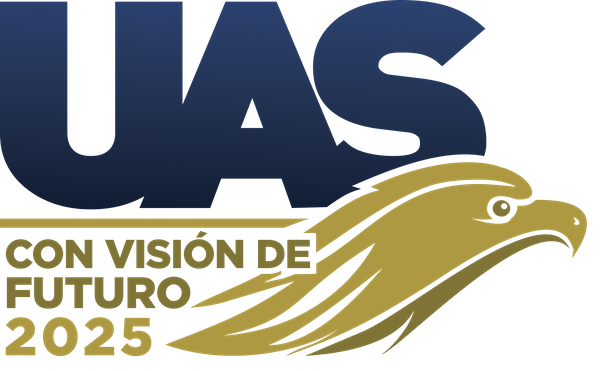 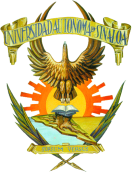 FORMATO DE REGISTRO – PRACTICANTES PROFESIONALESPara ser llenado por el Practicante Profesional                                                                                     UNIVERSIDAD AUTÓNOMA DE SINALOADirección General de Vinculación y Relaciones InternacionalesAnote el nombre de su Unidad Académica Datos PersonalesDatos PersonalesNombre completo:Sexo: ☐ Masculino    ☐ FemeninoDomicilio: Teléfono casa o celular:       ,        Correo electrónico:Fecha de nacimiento:Datos AcadémicosDatos AcadémicosUnidad Académica: Carrera:No. Cuenta UAS:Situación escolar:Datos de contacto en caso de emergenciaDatos de contacto en caso de emergenciaNombre del contacto: Teléfono:Correo electrónico:Perfil Preferente de la Práctica ProfesionalPerfil Preferente de la Práctica ProfesionalPerfil Preferente de la Práctica ProfesionalGiro o actividad económica:Sector:☐ Público    ☐ Privado    ☐ Social☐ Público    ☐ Privado    ☐ SocialDisponibilidad: Disponibilidad: Disponibilidad: Días y horarios:      a       , en horario de       a       hrs.      a       , en horario de       a       hrs.Realización:Fecha de inicio: 25 de abril de 2022                                        Fecha de terminación: 12 de agosto de 2022Fecha de inicio: 25 de abril de 2022                                        Fecha de terminación: 12 de agosto de 2022Actividades que te gustaría realizar:Actividades que te gustaría realizar:Actividades que te gustaría realizar:Señala tus cuatro principales competencias:Señala tus cuatro principales competencias:Señala tus cuatro principales competencias:☐ Iniciativa☐ Trabajo en equipo☐ Toma de decisiones☐ Comunicación☐ Trabajo bajo presión☐ Iniciativa☐ Trabajo en equipo☐ Toma de decisiones☐ Comunicación☐ Trabajo bajo presión☐ Puntualidad☐ Dominio segundo idioma:       Nivel: ☐ Manejo de Programas de Cómputo:      Qué esperas de tu práctica profesional: